КОМИТЕТ ПО ФИЗИЧЕСКОЙ КУЛЬТУРЕ И СПОРТУ САНКТ-ПЕТЕРБУРГА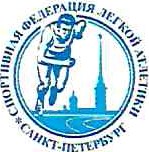 СПОРТИВНАЯ ФЕДЕРАЦИЯ ЛЕГКОЙ АТЛЕТИКИ САНКТ-ПЕТЕРБУРГА САНКТ-ПЕТЕРБУРГСКАЯ КОЛЛЕГИЯ СУДЕЙ ПО ЛЕГКОЙ АТЛЕТИКЕРАСПИСАНИЕЧемпионат Санкт-Петербурга (мужчины, женщины, первенство Санкт-Петербурга(юниоры и юниорки (до 23 лет, до 20 лет, юноши и девушки до 18 лет), региональные соревнования (юноши и девушки до 16 лет) по длинным метаниям                                              1-й день, 16 марта (суббота)08:30 –Разминка09:00 -Открытие соревнований9:05 Метание молота - девушки до 16 лет, девушки до 18 лет;10:30 Метание молота - юноши до 16 лет, юноши до 18 лет;11:45 Метание молота - юниорки до 20 лет, юниорки до 23 лет, женщины, юниоры до 20 лет, юниоры до 23 лет, мужчины;13:00 Метание диска - девушки до 16 лет , девушки до 18 лет;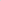 14:45 Метание диска - юноши до 16 лет, юноши до 18 лет;16:30 Метание диска - юниорки до 20 лет, юниорки до 23 лет, женщины, юниоры до 20 лет , юниоры до 23 лет , мужчины;17:35 – Награждение18:00 - Окончание соревнований                                              2-й день. 17 марта воскресенье)9:00 – Разминка; 9:30 Метание копья - девушки до 16 лет, девушки до 18 лет;11:15 Метание копья - юноши до 16 лет, юноши до 18 лет;13:00 Метание копья - юниорки до 20 лет, юниорки до 23 лет, женщины;14:15 Метание копья - юниоры до 20 лет, юниоры до 23 лет, мужчины.Главный судья соревнований - Аксенов И.А. +7 965 798-34-48